О проведении плановой  выездной проверки СП Качегановский сельсовет МР Миякинский район24 мая 2017 года Управлением Россельхознадзора по Республике Башкортостан проведена плановая выездная проверка в отношении администрации сельского поселения Качегановский сельсовет муниципального района Миякинский район. В ходе проверки выявлено нарушение, выразившееся в самовольном снятии и перемещении плодородного слоя почвы на земельном участке сельскохозяйственного назначения с кадастровым номером 02:40:150802:43 на площади 0,35 га.  По данному факту государственным инспектором отдела государственного земельного надзора в отношении главы СП составлен протокол об административном правонарушении по ч. 1 ст. 8.6 КоАП РФ. Выдано предписание об устранении нарушений законодательства в сфере охраны и использования земельных участков сельскохозяйственного назначения  со сроком исполнения  до 01.10.2017  года.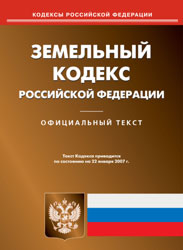 